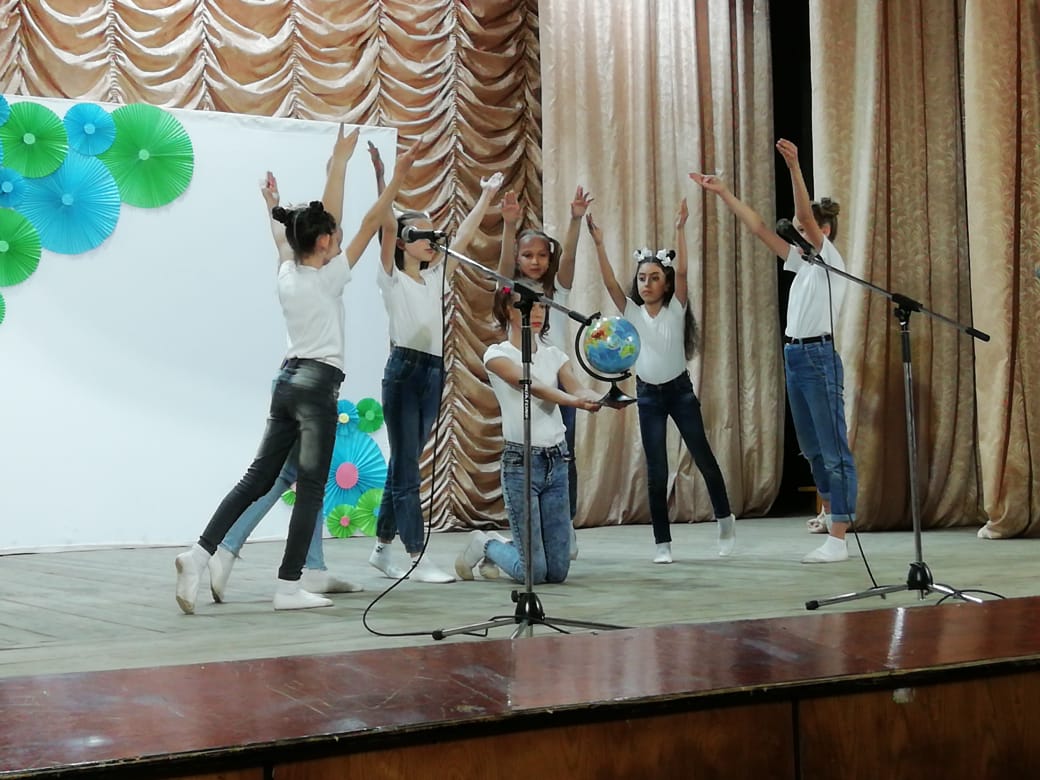 Клубное любительское объединение  литературно-художественного творчества, для детей и подростков «ЛИРА»руководитель Галина Геннадьевна  Цыганкова В основе концепции КЛО  лежит слияние двух важнейших составляющих нашего искусства – сценической деятельности и литературы.	Цели  КЛО  «Художественное слово»:  формирование у участников  духовно-нравственной культуры, воспитание добра, любви к ближним, своей родине, развитие каждого ребенка с учетом его индивидуальных особенностей, склонностей и задатков, обучение детей умению владеть устным и письменным словом.  Научить детей пользоваться всем богатством языковых средств (способствовать постоянному пополнению словарного запаса, развитию и совершенствованию грамматического строя их речи). 	 Обеспечить усвоение учащимися норм русского литературного языка; сформировать  умение и навыки оправданно пользоваться средствами языка в разных жизненных ситуациях при восприятии и создании высказываний с соблюдением русского речевого этикета. КЛО "Лира"	Вторая Среда  месяца 14:00-14:45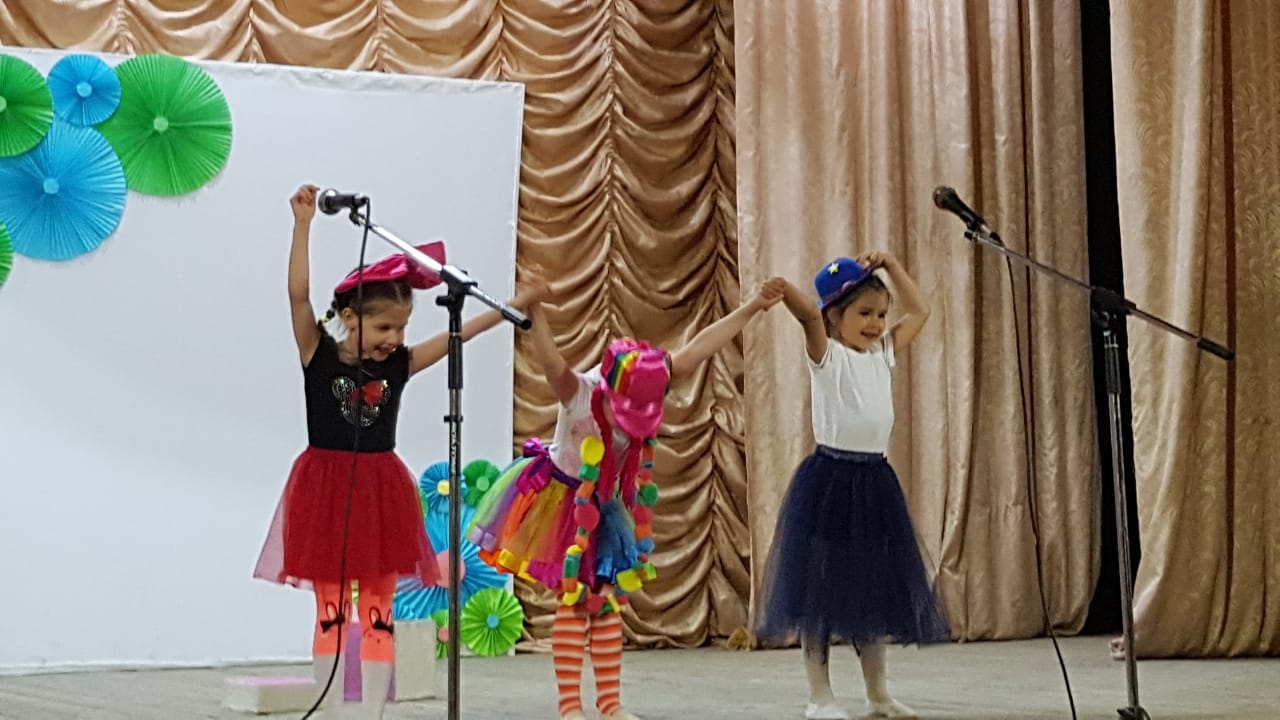 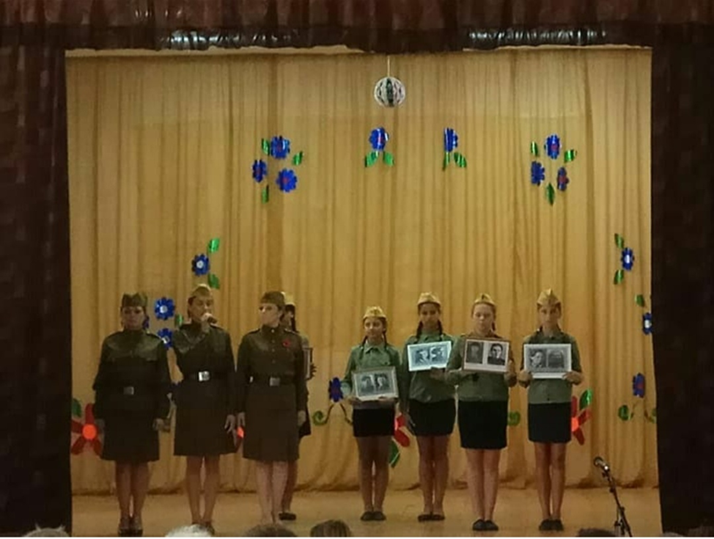 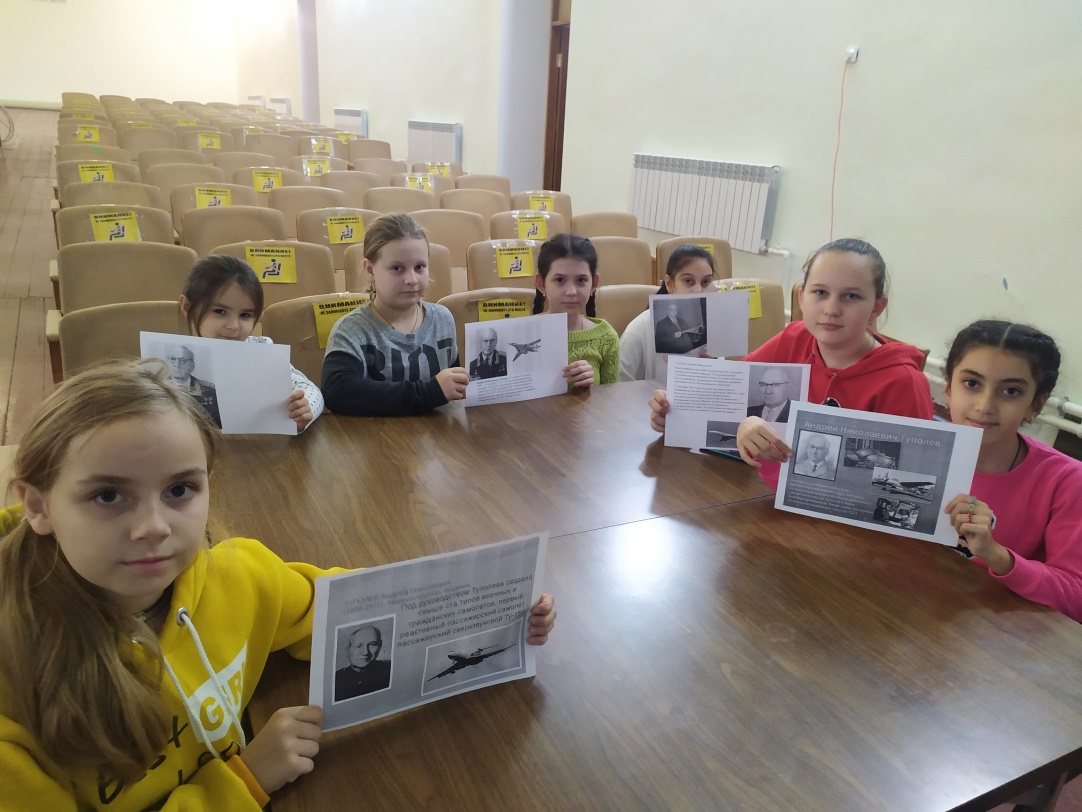 